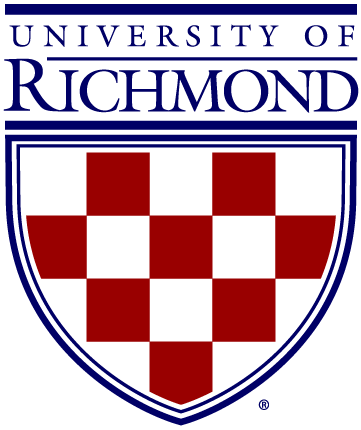 University of Richmond  Interview Schedule  Interview ScheduleDate:   Applicant Name:Position Applied for:Start TimeEnd Time                 InterviewInterviewer (s){INSERT TIME}{INSERT TIME}Panel Interview with Search Committee{INSERT NAME} – {INSERT TITLE}{INSERT NAME} – {INSERT TITLE}{INSERT NAME} – {INSERT TITLE}{INSERT NAME} – {INSERT TITLE}{INSERT NAME} – {INSERT TITLE}{INSERT TIME}{INSERT TIME}Panel Interview with Additional UR Staff{INSERT NAME} – {INSERT TITLE}{INSERT NAME} – {INSERT TITLE}{INSERT NAME} – {INSERT TITLE}{INSERT TIME}{INSERT TIME}Interview with Hiring Manager{INSERT NAME} – {INSERT TITLE}{INSERT TIME}{INSERT TIME}Human Resources Interview{INSERT NAME} – {INSERT TITLE}